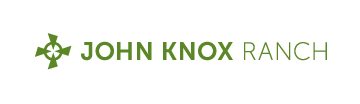 MINI CAMPER WHAT TO BRING TO CAMPWe hope that you are as excited about summer camp at John Knox Ranch as we are! We have a terrific staff and tons of fun activities waiting for you. Be prepared to play hard, make lots of new friends, learn about yourself and God, and HAVE FUN!Please bring the following:Prescription medications you need at camp, (must be entered on your Ultra Camp account), must be in original prescription container with label, in a plastic bag with camper’s name written on it. All medications must be turned in to nurse upon arrival.Insulated Water bottle-at least 24oz (with camper’ name)Sleeping bag OR sheets, pillow, blanket for twin mattressEnough clean clothes for your camp stay- things you don’t mind getting dirtySwim-suits (2) One can dry while you wear the otherClosed-toe shoes (like sneakers)- no flip flops!Athletic Sandals with a heel strap i.e. Chacos or Tevas (suggested, not required)Water shoes to protect feet from sharp rocks in the river or blue holeHat/capToiletriesTwo towels (swim towel and shower towel)Sunscreen and insect repellentFan (battery operated personal or clip on)Headlamp or Flashlight with batteriesSilly Costume/Outfit/Dress up Clothes BibleStationery and stamps to write home (please pre-address stationery)Rain gearWe won’t be doing Tie Dye with our mini campers so we can have time for more of our program(FYI: You will be sleeping in a bunk bed with a plastic-covered mattress. You can make this a very comfortable sleeping situation by bringing a mattress pad or a cotton blanket to put on your mattress first, and then sheets and a light blanket or a sleeping bag).Please leave the following at home:Electronic Devices                                                                                     Tobacco productsFireworks/ firearms/ weapons                                                                    Drugs or alcoholPets                                                                                                   Personal sports equipmentFlip-flop’s					                                 Cell PhonesFood of any kindJohn Knox Ranch and its staff are not liable for any lost or damaged items.1661 John Knox Rd. • Fischer, TX 78623 • www.johnknoxranch.org 830.935.4568 • JKROffice@missionpby.org